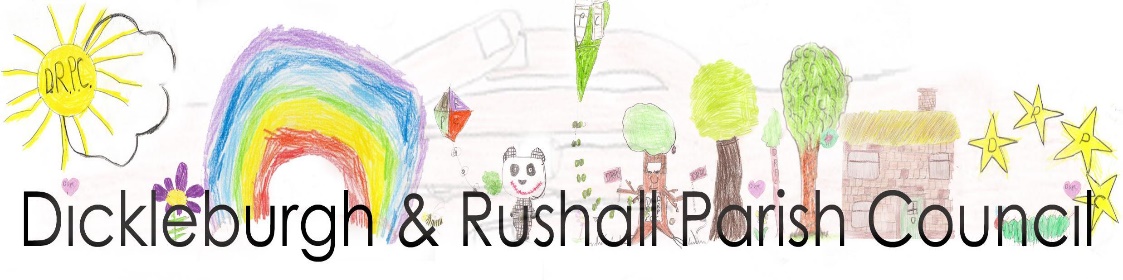 Dear Councillor,I hereby summon you to the Meeting of the Parish Council, at Dickleburgh & Rushall Village Centre to be held on Monday 17th April 2023 at 7.00pmAnn BakerAnn Baker, Clerk to the Council                                      11th April 2023AGENDAMembers of the Public are welcome to the meeting. At the start of the meeting fifteen minutes will be available to members of the public to make comments on matters listed on this agenda which may help the councillors with their decision making process. To consider accepting apologies for absenceTo receive & update any declarations of pecuniary and other interests from members on any item to be discussedTo approve the minutes of the last meeting held on 13th March 2023To receive the Monthly Financial Report from the RFO including notification of     payments made over the last month, to take any necessary actions:To approve the payments & receiptsAppointment of Internal Auditor  & preparation for External Audit A report on the advice received regarding the CaretakerThe press and public are invited to attend the meeting    Please contact Clerk to the Council, Ann Baker 01379 742937 or email:       clerk@dickleburghandrushallpc.org.uk DICKLEBURGH AND RUSHALL  ANNUAL PARISH MEETINGMonday 17th April, 7.30pmAgendaWelcome from the Chair A short presentation from La Ronde-Wright, followed by a question answer session To approve the Annual Report from 2022 and receive the Annual Report 2023 from the Chair of Dickleburgh & Rushall Parish Council To receive an overview of  life at SNC from Dist. Cllr. C. Hudson, with short question/answer session A short report from The Otter Trust, followed by any queries/interestsShort report on the Neighbourhood Plan Reg. 14 consultation  A session from the Waveney Volunteers for Nature, with Q & AThe Public’s opportunity to raise issues within the two VillagesChair’s closing remarks and thanksFollowed by Refreshments